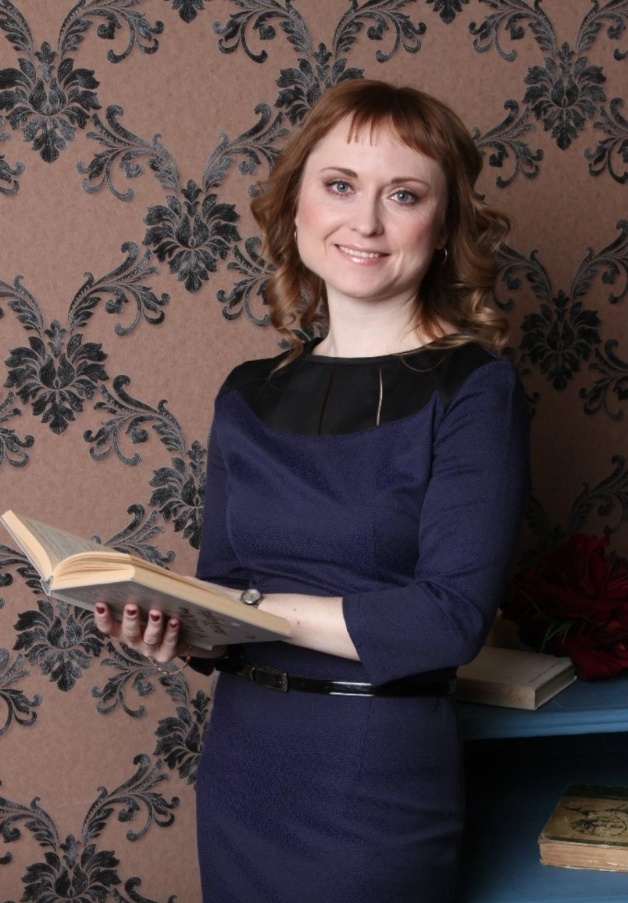  Красильникова Ольга АлександровнаВоспитатель МБДОУ “Детский сад комбинированного вида № 61” г. о Самара      Игры на сенсорное развитие для детей 2 - 3 лет. Цель сенсорных игр - развитие всех видов восприятия через целенаправленное систематическое воздействие на различные анализаторные системы.Задачи:Обогащать чувственный опыт детей.Учить обследовать предмет, выделяя форму, цвет, величину.Упражнять в умении устанавливать сходство и различие между предметами.Формировать умение называть свойства предметов.Содействовать развитию элементарной самостоятельности и инициативности.Актуальность: Сенсорное развитие малышей - это удивительный источник обогащения детского словаря, развития интереса детей к разнообразному миру, совершенствование детского мышления и других психических процессов.Проанализировав литературу по истории дошкольной педагогики, можно сделать вывод, что на всех этапах ее развития, проблема сенсорного воспитания занимала одно из центральных мест. Этот вопрос в своих трудах рассматривали такие видные представители дошкольной педагогики как Я.А. Коменский, Ф.Фребель, М.Монтессори, О.Декроли, Е.Тихеева, Л.А.Венгер. Ими были разработаны разнообразные дидактические игры и упражнения по ознакомлению детей со свойствами и признаками предметов.Актуальность работы по созданию условий для сенсорного воспитания детей младшего дошкольного возраста обусловлена тем, что младший дошкольный возраст наиболее сензитивен для формирования у ребенка представлений о внешних свойствах предметов: их форме, цвете, величине, положении в пространстве, а также запахе, вкусе. Именно дошкольный возраст наиболее благоприятен для совершенствования деятельности органов чувств, накопления представлений об окружающем мире. Полноценное восприятие необходимо и для успешного обучения ребенка в детском саду, в школе, и для многих видов труда. Все формы познания - запоминание, мышление, воображение - строятся на основе образов восприятия, являются результатом их переработки. Поэтому умственное развитие ребенка невозможно без опоры на полноценное восприятие.В дошкольном возрасте основная работа по сенсорному воспитанию проводится через игры и игровые упражнения. В процессе игр и упражнений у детей развиваются память, внимание, слуховое и зрительное восприятие, воспитывается усидчивость, формируется игровая и учебно-практическая деятельность.Создание условий для сенсорного воспитания детей младшего дошкольного возраста в образовательном процессе ДОО является актуальной, т. к. через развитие и совершенствование восприятия сенсорных эталонов идет развитие всех психических процессов и речи.Сегодня в ассортименте магазинов представлено большое количество всевозможных развивающих игр.Но вполне можно и самим сделать серию простых игр, затратив на это совсем немного времени и средств.Я хочу поделиться своим опытом работы по изготовлению пособий для игр по сенсорному развитию для малышей 2 – 3 лет, в которые мы играем в детском саду и в которые советуем играть дома.Тактильная коробка - это дидактическое пособие, предназначенное для детей младшего возраста. Сделана из обычной коробки из-под обуви, красиво украшена самоклеющейся бумагой. Коробка наполнена разными по фактуре кусочками ткани: шерсть, мех, шелк, гипюр и т.д. Также в ней находятся небольшие предметы: голыши, мягкие игрушки, ленточки, молнии, шнурки и т.д. Все предметы, находящиеся в коробке, дети с большим интересом исследуют руками. Дидактическое пособие "Тактильная коробка" помогает детям, используя прикосновения, познавать окружающий мир с совершенно непривычной точки зрения. Для того, чтобы у малышей не пропадал интерес к коробке - периодически приходится содержимое коробки обновлять, придумывать разные наполнители.Игра «На что похожа фигура?»Цель: Воспитывать умение у детей группировать предметы по форме. Материал: Вырезанные из плотного материала геометрические фигуры 4 основных цветов. Ход игры: Детям предлагаются геометрические фигуры – круг, треугольник, квадрат. Взрослый называет их. Просит детей найти предметы в комнате или на улице, похожие на эти фигуры. По возможности дает детям обвести руками по контуру эти предметы (мяч, обруч, кубик, тарелку, аквариум и т.д.).Дидактическая игра «Разложи одежду».Цель: Развитие сенсорных навыков. Закреплять названия основных цветов, учить их правильному произношению, знакомить с разными видами одежды.Материал: Вырезанные из фетра разных цветов виды одежды (штаны, платья, шапки, кофты)Ход игры: Воспитатель предлагает разложить одежду по цвету.Развивающая грядка «Овощи и фрукты».Цель: развивать зрительное восприятие, тактильные функции, мелкую моторику, логическое и пространственное мышление, соотносить по цвету и величине.Материал: фетровые грядки с овощами и деревья с фруктами.Ход игры: ребёнок перечисляет предметы, расположенные на столе. Разложить овощи и фрукты на столе. Предложить отложить отдельно овощи от фруктов. Чем они отличаются? Цветом и размером. Предложить разложить овощи на грядках, а фрукты на деревьях. Закрепить понятия один, много.«Волшебные прищепки».Цель: учить правильно брать и открывать прищепку; закреплять знания цветов; развивать мелкую моторику рук, координацию действий обеих рук, зрительное восприятие, внимание, воображение. Материал: разные предметные картинки, набор цветных прищепок.Ход игры: воспитатель предлагает игру сразу нескольким (2- 4) детям. Дети соотносят цвет прищепок с картинками.«Собери светофор». Цель: Закрепить назначение красного, желтого, зеленого цвета. Развивать зрительную память, умение ориентироваться в пространстве, способствовать развитию мелкой моторики рук. Материал: Фетровый силуэт светофора и круги красного, желтого и зеленого цвета.Ход игры: Дети собирают светофор.«Посади бабочку на лепесток».Цель: учить соотносить фигуры по цвету и форме; развивать мелкую моторику рук, внимание, мышление.Материал: фетровые лепестки и бабочки разных размеров цветов.Ход игры:  разложить бабочки в соответствии с цветом лепестков.«Подбери фигуры». Цель: развивать мелкую моторику рук; координацию действий обеих рук, зрительное восприятие, внимание; закреплять цвета и названия геометрических фигур.Материал: фетровые птички с разноцветными шарфами (4 цвета) и геометрические фигуры (тоже 4 цвета).Ход игры: дети соотносят геометрические фигуры по цвету шарфов.«Сложи фрукты».Цель: закреплять знания цветов; развивать мелкую моторику рук.Материал: разрезанные картинки фруктов, приклеенные на крупный конструктор.Ход игры: дети собирают картинку фруктов. Ситуативность поведения ребёнка раннего возраста обусловлена особым строением его сознания, которое характеризуется "единством между сенсорными и моторными функциями". Восприятие в этом возрасте практически неотрывно от действия, поэтому предложенные игры способствуют развитию мышления, памяти, мелкой моторики детей данного возраста.И это еще не все игры, сделанные нами.У нас в группе есть пальчиковый театр, театр теней, печь, бизиборд, в которые детки тоже с удовольствием играют.